Dear :     ’s  ,  .,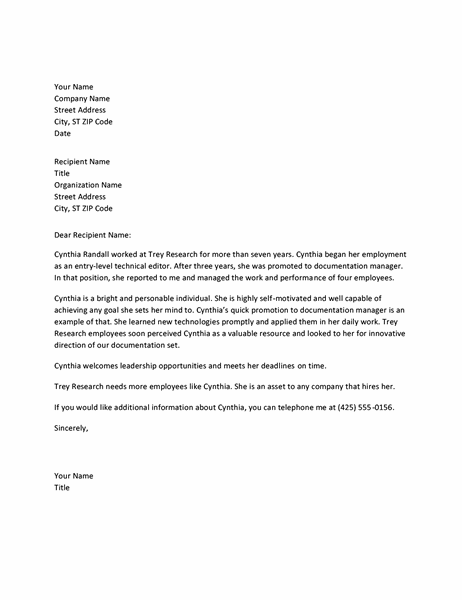 